Busto Arsizio, 27/04/2017Agli alunni della classe  2AOGGETTO: variazione orarioSi comunica che il giorno venerdì 28  aprile  2017    le lezioni  della classe 2A  inizieranno alle 9.00 Dopo l’appello la classe , accompagnata dalla prof.ssa Borrello,si recherà presso la sede del Teatro Sociale per partecipare all’iniziativa relativa alla Giornata di Consapevolezza Europea Partecipativa.                                                                             Per la Dirigenza	                                                                Daniela Paludetto-------------------------------------------------------------------------------------------------------------------------   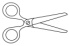 Da riconsegnare alla scuola  Nome  ……………………… Cognome ……………………….. Classe …….. dell’alunno/aSi comunica che il giorno venerdì 28  aprile  2017    le lezioni  della classe 2A  inizieranno alle 9.00 Dopo l’appello la classe , accompagnata dalla prof.ssa Borrello,si recherà presso la sede del Teatro Sociale per partecipare all’iniziativa relativa alla Giornata di Consapevolezza Europea Partecipativa.                                                                Firma di un genitore per presa visione                                                      --------------------------------------------------                                            	